Jakarta, 7 Oktober 2016Mengetahui, 										Ketua Program Studi,								Dosen Pengampu,Mury Kuswari, S.Pd, M.Si								Mertien Sa’pang, SGz, M.SiEVALUASI PEMBELAJARANKomponen penilaian :Kehadiran = 10 %Tugas = 20 %UTS = 30 %UAS = 30 %Jakarta, 01 September 2017Mengetahui, 										Ketua Program Studi,								Dosen Pengampu,Mury Kuswari, S.Pd, M.Si								Mertien Sa’pang, S.Gz, M.Si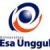 RENCANA PEMBELAJARAN SEMESTER GANJIL 2016/2017RENCANA PEMBELAJARAN SEMESTER GANJIL 2016/2017RENCANA PEMBELAJARAN SEMESTER GANJIL 2016/2017RENCANA PEMBELAJARAN SEMESTER GANJIL 2016/2017RENCANA PEMBELAJARAN SEMESTER GANJIL 2016/2017RENCANA PEMBELAJARAN SEMESTER GANJIL 2016/2017RENCANA PEMBELAJARAN SEMESTER GANJIL 2016/2017RENCANA PEMBELAJARAN SEMESTER GANJIL 2016/2017RENCANA PEMBELAJARAN SEMESTER GANJIL 2016/2017RENCANA PEMBELAJARAN SEMESTER GANJIL 2016/2017PROGRAM STUDI ILMU GIZIPROGRAM STUDI ILMU GIZIPROGRAM STUDI ILMU GIZIPROGRAM STUDI ILMU GIZIPROGRAM STUDI ILMU GIZIPROGRAM STUDI ILMU GIZIPROGRAM STUDI ILMU GIZIPROGRAM STUDI ILMU GIZIPROGRAM STUDI ILMU GIZIPROGRAM STUDI ILMU GIZIUNIVERSITAS ESA UNGGULUNIVERSITAS ESA UNGGULUNIVERSITAS ESA UNGGULUNIVERSITAS ESA UNGGULUNIVERSITAS ESA UNGGULUNIVERSITAS ESA UNGGULUNIVERSITAS ESA UNGGULUNIVERSITAS ESA UNGGULUNIVERSITAS ESA UNGGULUNIVERSITAS ESA UNGGULMata KuliahMata Kuliah:Prinsip Asuhan Gizi dan Dietetika (Teori dan Praktikum)Prinsip Asuhan Gizi dan Dietetika (Teori dan Praktikum)Prinsip Asuhan Gizi dan Dietetika (Teori dan Praktikum)Kode MKKode MK:GIZ 329Mata Kuliah PrasyaratMata Kuliah Prasyarat:---Bobot MKBobot MK:2 sksDosen PengampuDosen Pengampu:Mertien Sa’pang, S.Gz, M.SiLaras Sitoayu, S.Gz, MKMAnugrah Novianti, S.Gz, M.GiziMertien Sa’pang, S.Gz, M.SiLaras Sitoayu, S.Gz, MKMAnugrah Novianti, S.Gz, M.GiziMertien Sa’pang, S.Gz, M.SiLaras Sitoayu, S.Gz, MKMAnugrah Novianti, S.Gz, M.GiziKode DosenKode Dosen:752572497316Alokasi WaktuAlokasi Waktu:Tatap muka 14 x 100 menitTatap muka 14 x 100 menitTatap muka 14 x 100 menitTatap muka 14 x 100 menitTatap muka 14 x 100 menitTatap muka 14 x 100 menitTatap muka 14 x 100 menitCapaian PembelajaranCapaian Pembelajaran:Memahami dan menjelaskan konsep dasar asuhan gizi dan dietetik Mahasiswa dapat melakukan pemecahan masalah gizi ringan sesuai asuhan gizi terstandarMemahami dan menjelaskan konsep dasar asuhan gizi dan dietetik Mahasiswa dapat melakukan pemecahan masalah gizi ringan sesuai asuhan gizi terstandarMemahami dan menjelaskan konsep dasar asuhan gizi dan dietetik Mahasiswa dapat melakukan pemecahan masalah gizi ringan sesuai asuhan gizi terstandarMemahami dan menjelaskan konsep dasar asuhan gizi dan dietetik Mahasiswa dapat melakukan pemecahan masalah gizi ringan sesuai asuhan gizi terstandarMemahami dan menjelaskan konsep dasar asuhan gizi dan dietetik Mahasiswa dapat melakukan pemecahan masalah gizi ringan sesuai asuhan gizi terstandarMemahami dan menjelaskan konsep dasar asuhan gizi dan dietetik Mahasiswa dapat melakukan pemecahan masalah gizi ringan sesuai asuhan gizi terstandarMemahami dan menjelaskan konsep dasar asuhan gizi dan dietetik Mahasiswa dapat melakukan pemecahan masalah gizi ringan sesuai asuhan gizi terstandarSESIKEMAMPUANAKHIRMATERI PEMBELAJARANMATERI PEMBELAJARANBENTUK PEMBELA-JARANSUMBER PEMBELAJARANSUMBER PEMBELAJARANINDIKATORPENILAIANINDIKATORPENILAIANINDIKATORPENILAIAN1Mahasiswa mampu menguraikan pengertian dietetikPengantar :Kontrak pembelajaran, prinsip dasar asuhan gizi dan dietetikaPengantar :Kontrak pembelajaran, prinsip dasar asuhan gizi dan dietetikaMetoda contextual instructionMedia : kelas, komputer, LCD Kemenkes, Pedoman Proses Asuhan Gizi Terstandar, 2014Komisi Akreditasi Rumah Sakit, Standar Nasional Akreditasi Rumah Sakit Ed.1 2017Kemenkes, Pedoman Pelayanan Gizi Rumah Sakit, 2013Kemenkes, Pedoman Proses Asuhan Gizi Terstandar, 2014Komisi Akreditasi Rumah Sakit, Standar Nasional Akreditasi Rumah Sakit Ed.1 2017Kemenkes, Pedoman Pelayanan Gizi Rumah Sakit, 2013Menguraikan prinsip dasar asuhan gizi dan dietetikaMenguraikan prinsip dasar asuhan gizi dan dietetikaMenguraikan prinsip dasar asuhan gizi dan dietetika2Mahasiswa mampu menguraikan konsep asuhan gizi dan kewenangan ahli giziKonsep dasar asuhan giziAsuhan Gizi di PuskesmasMekanisme kegiatan asuhan gizi di PuskesmasAsuhan Gizi di RSKonsep dasar asuhan giziAsuhan Gizi di PuskesmasMekanisme kegiatan asuhan gizi di PuskesmasAsuhan Gizi di RSMedia : contextual instructionMedia :  kelas, komputer, LCD, whiteboard, webKemenkes, Pedoman Proses Asuhan Gizi Terstandar, 2014Komisi Akreditasi Rumah Sakit, Standar Nasional Akreditasi Rumah Sakit Ed.1 2017Kemenkes, Pedoman Pelayanan Gizi Rumah Sakit, 2013 Kemenkes, Pedoman Proses Asuhan Gizi Terstandar, 2014Komisi Akreditasi Rumah Sakit, Standar Nasional Akreditasi Rumah Sakit Ed.1 2017Kemenkes, Pedoman Pelayanan Gizi Rumah Sakit, 2013 Mahasiswa mampu menjelaskan :Konsep dasar asuhan giziMekanisme kegiatan asuhan gizi di PuskesmasMahasiswa mampu menjelaskan :Konsep dasar asuhan giziMekanisme kegiatan asuhan gizi di PuskesmasMahasiswa mampu menjelaskan :Konsep dasar asuhan giziMekanisme kegiatan asuhan gizi di PuskesmasSESIKEMAMPUANAKHIRMATERI PEMBELAJARANMATERI PEMBELAJARANBENTUK PEMBELA-JARANSUMBER PEMBELAJARANSUMBER PEMBELAJARANINDIKATORPENILAIANINDIKATORPENILAIANINDIKATORPENILAIANMekanisme kegiatan asuhan gizi di RSMekanisme kegiatan asuhan gizi di RSMekanisme kegiatan asuhan gizi di RSMekanisme kegiatan asuhan gizi di RSMekanisme kegiatan asuhan gizi di RS3Mahasiswa mampu menguraikan proses asuhan gizi di rawat inap dan rawat jalanAsuhan Gizi Rawat JalanAsuhan Gizi Rawat InapAsuhan Gizi Rawat JalanAsuhan Gizi Rawat InapMedia : contextual instructionMedia : : kelas, komputer, LCD, whiteboard, webKemenkes, Pedoman Proses Asuhan Gizi Terstandar, 2014Komisi Akreditasi Rumah Sakit, Standar Nasional Akreditasi Rumah Sakit Ed.1 2017Kemenkes, Pedoman Pelayanan Gizi Rumah Sakit, 2013Kemenkes, Pedoman Proses Asuhan Gizi Terstandar, 2014Komisi Akreditasi Rumah Sakit, Standar Nasional Akreditasi Rumah Sakit Ed.1 2017Kemenkes, Pedoman Pelayanan Gizi Rumah Sakit, 2013Mahasiswa mampu menjelaskanTujuan asuhan gizi rawat jalan dan rawat inapSasaran asuhan gizi rawat jalan dan rawat inap Proses asuhan gizi rawat jalan dan rawat inap Mahasiswa mampu menjelaskanTujuan asuhan gizi rawat jalan dan rawat inapSasaran asuhan gizi rawat jalan dan rawat inap Proses asuhan gizi rawat jalan dan rawat inap Mahasiswa mampu menjelaskanTujuan asuhan gizi rawat jalan dan rawat inapSasaran asuhan gizi rawat jalan dan rawat inap Proses asuhan gizi rawat jalan dan rawat inap 4Mahasiswa mampu menguraikan model asuhan giziPengertianKonsep dasar model asuhan gizi konvensionalKonsep dasar model proses asuhan gizi terstandarPengertianKonsep dasar model asuhan gizi konvensionalKonsep dasar model proses asuhan gizi terstandarMedia : contextual instructionMedia : kelas, komputer, LCD, whiteboard, webKomisi Akreditasi Rumah Sakit, Standar Nasional Akreditasi Rumah Sakit Ed.1 2017Kemenkes, Pedoman Proses Asuhan Gizi Terstandar, 2014Kemenkes, Pedoman Pelayanan Gizi Rumah Sakit, 2013Krause’s,Kathleen Mahan, Sylvia Escoot Stump. Food, Nutrition, & Diet Therapy. edisi ke 14, Saunders, 2017.Academy of Nutrition and Dietetics, International Dietetics & Nutrition Terminologi (IDNT) Reference Manual. 4th Ed. 2013 Komisi Akreditasi Rumah Sakit, Standar Nasional Akreditasi Rumah Sakit Ed.1 2017Kemenkes, Pedoman Proses Asuhan Gizi Terstandar, 2014Kemenkes, Pedoman Pelayanan Gizi Rumah Sakit, 2013Krause’s,Kathleen Mahan, Sylvia Escoot Stump. Food, Nutrition, & Diet Therapy. edisi ke 14, Saunders, 2017.Academy of Nutrition and Dietetics, International Dietetics & Nutrition Terminologi (IDNT) Reference Manual. 4th Ed. 2013 Mahasiswa mampu menjelaskanModel asuhan gizi konvensionalProses asuhan gizi konvensional (SOAP)Model proses asuhan gizi terstandarProses Asuhan Gizi terstandar (ADIME)Perbedaan dan persamaan antara model asuhan gizi.Mahasiswa mampu menjelaskanModel asuhan gizi konvensionalProses asuhan gizi konvensional (SOAP)Model proses asuhan gizi terstandarProses Asuhan Gizi terstandar (ADIME)Perbedaan dan persamaan antara model asuhan gizi.Mahasiswa mampu menjelaskanModel asuhan gizi konvensionalProses asuhan gizi konvensional (SOAP)Model proses asuhan gizi terstandarProses Asuhan Gizi terstandar (ADIME)Perbedaan dan persamaan antara model asuhan gizi.SESIKEMAMPUANAKHIRMATERI PEMBELAJARANMATERI PEMBELAJARANBENTUK PEMBELA-JARANSUMBER PEMBELAJARANSUMBER PEMBELAJARANINDIKATORPENILAIANINDIKATORPENILAIANINDIKATORPENILAIAN5Mahasiswa mampu menguraikan metode screening dan assesment gizi dalam PAGTPengertianMetode-metode Screening GiziAssessment GiziPengkodean Assesment Gizi berdasarkan IDNTPengertianMetode-metode Screening GiziAssessment GiziPengkodean Assesment Gizi berdasarkan IDNTMedia : contextual instructionMedia : : kelas, komputer, LCD, whiteboard, webKemenkes, Pedoman Proses Asuhan Gizi Terstandar, 2014Kemenkes, Pedoman Pelayanan Gizi Rumah Sakit, 2013Krause’s,Kathleen Mahan, Sylvia Escoot Stump. Food, Nutrition, & Diet Therapy. edisi ke 14, Saunders, 2017.Academy of Nutrition and Dietetics, International Dietetics & Nutrition Terminologi (IDNT) Reference Manual. 4th Ed. 2013Kemenkes, Pedoman Proses Asuhan Gizi Terstandar, 2014Kemenkes, Pedoman Pelayanan Gizi Rumah Sakit, 2013Krause’s,Kathleen Mahan, Sylvia Escoot Stump. Food, Nutrition, & Diet Therapy. edisi ke 14, Saunders, 2017.Academy of Nutrition and Dietetics, International Dietetics & Nutrition Terminologi (IDNT) Reference Manual. 4th Ed. 2013Mahasiswa mampu menjelaskanPengertianMetode-metode screening giziAssesment GiziPengkodean Assesment Gizi berdasarkan IDNTMahasiswa mampu menjelaskanPengertianMetode-metode screening giziAssesment GiziPengkodean Assesment Gizi berdasarkan IDNTMahasiswa mampu menjelaskanPengertianMetode-metode screening giziAssesment GiziPengkodean Assesment Gizi berdasarkan IDNT6Mahasiswa mampu menguraikan diagnosis gizi dan intervensi gizi dalam PAGTPengertianMetode penegakan diagnosis giziPengkodean diagnosis gizi berdasarkan IDNTMetode penentuan intervensi giziPengkodean diagnosis gizi berdasarkan IDNTPengertianMetode penegakan diagnosis giziPengkodean diagnosis gizi berdasarkan IDNTMetode penentuan intervensi giziPengkodean diagnosis gizi berdasarkan IDNTMedia : contextual instructionMedia : : kelas, komputer, LCD, whiteboard, webKemenkes, Pedoman Proses Asuhan Gizi Terstandar, 2014Kemenkes, Pedoman Pelayanan Gizi Rumah Sakit, 2013Krause’s,Kathleen Mahan, Sylvia Escoot Stump. Food, Nutrition, & Diet Therapy. edisi ke 14, Saunders, 2017.Academy of Nutrition and Dietetics, International Dietetics & Nutrition Terminologi (IDNT) Reference Manual. 4th Ed. 2013Kemenkes, Pedoman Proses Asuhan Gizi Terstandar, 2014Kemenkes, Pedoman Pelayanan Gizi Rumah Sakit, 2013Krause’s,Kathleen Mahan, Sylvia Escoot Stump. Food, Nutrition, & Diet Therapy. edisi ke 14, Saunders, 2017.Academy of Nutrition and Dietetics, International Dietetics & Nutrition Terminologi (IDNT) Reference Manual. 4th Ed. 2013Mahasiswa mampu menjelaskanPengertianMetode penegakan diagnosis giziPengkodean diagnosis gizi berdasarkan IDNTMetode penentuan intervensi giziPengkodean diagnosis gizi berdasarkan IDNTMahasiswa mampu menjelaskanPengertianMetode penegakan diagnosis giziPengkodean diagnosis gizi berdasarkan IDNTMetode penentuan intervensi giziPengkodean diagnosis gizi berdasarkan IDNTMahasiswa mampu menjelaskanPengertianMetode penegakan diagnosis giziPengkodean diagnosis gizi berdasarkan IDNTMetode penentuan intervensi giziPengkodean diagnosis gizi berdasarkan IDNT7. Mahasiswa mampu menguraikan pengawasan PengertianTujuanIndikator pengendalian mutuPencatatan danPengertianTujuanIndikator pengendalian mutuPencatatan danMedia : contextual instructionMedia : : kelas, komputer, LCD, whiteboard, webKemenkes, Pedoman Proses Asuhan Gizi Terstandar, 2014Komisi Akreditasi Rumah Sakit, Standar Nasional Akreditasi Rumah Sakit Ed.1 2017Kemenkes, Pedoman Proses Asuhan Gizi Terstandar, 2014Komisi Akreditasi Rumah Sakit, Standar Nasional Akreditasi Rumah Sakit Ed.1 2017Mahasiswa mampu menjelaskanTujuanIndikator pengendalian mutuMahasiswa mampu menjelaskanTujuanIndikator pengendalian mutuMahasiswa mampu menjelaskanTujuanIndikator pengendalian mutuSESIKEMAMPUANAKHIRMATERI PEMBELAJARANMATERI PEMBELAJARANBENTUK PEMBELA-JARANSUMBER PEMBELAJARANSUMBER PEMBELAJARANINDIKATORPENILAIANINDIKATORPENILAIANINDIKATORPENILAIANpelaporanpelaporanKemenkes, Pedoman Pelayanan Gizi Rumah Sakit, 2013Kemenkes, Pedoman Pelayanan Gizi Rumah Sakit, 2013Pencatatan & pelaporanPencatatan & pelaporanPencatatan & pelaporanUTSUTSUTSUTSUTSUTSUTSUTSUTSUTS9Mahasiswa mampu menguraikan standar makanan umum rumah sakitJenis-jenis makanan rumah sakit berdasarkan konsistensiDiet makanan biasaDiet makanan lunakDiet makanan saringDiet makanan cairJenis-jenis makanan rumah sakit berdasarkan konsistensiDiet makanan biasaDiet makanan lunakDiet makanan saringDiet makanan cair1. Media : contextual instruction2. Media : kelas, komputer, LCD, whiteboard, webKemenkes, Pedoman Proses Asuhan Gizi Terstandar, 2014Kemenkes, Pedoman Pelayanan Gizi Rumah Sakit, 2013Krause’s,Kathleen Mahan, Sylvia Escoot Stump. Food, Nutrition, & Diet Therapy. edisi ke 14, Saunders, 2017.Almatsier, Sunita, Penuntun Diet Edisi Baru, 2004Kemenkes, Pedoman Proses Asuhan Gizi Terstandar, 2014Kemenkes, Pedoman Pelayanan Gizi Rumah Sakit, 2013Krause’s,Kathleen Mahan, Sylvia Escoot Stump. Food, Nutrition, & Diet Therapy. edisi ke 14, Saunders, 2017.Almatsier, Sunita, Penuntun Diet Edisi Baru, 2004Mahasiswa mampu menjelaskanJenis-jenis makanan rumah sakit berdasarkan konsistensiDiet makanan biasaDiet makanan lunakDiet makanan saringDiet makanan cairMahasiswa mampu menjelaskanJenis-jenis makanan rumah sakit berdasarkan konsistensiDiet makanan biasaDiet makanan lunakDiet makanan saringDiet makanan cairMahasiswa mampu menjelaskanJenis-jenis makanan rumah sakit berdasarkan konsistensiDiet makanan biasaDiet makanan lunakDiet makanan saringDiet makanan cair10Mahasiswa mampu menguraikan terapi diet enteral dan parenteral Dasar pemberian terapi diet enteral dan parenteralTeknik pemberian diet enteral dan parenteralTipe formula enteral dan parenteralDasar pemberian terapi diet enteral dan parenteralTeknik pemberian diet enteral dan parenteralTipe formula enteral dan parenteral1. Media : contextual instruction2. Media :  kelas, komputer, LCD, whiteboard, webKemenkes, Pedoman Proses Asuhan Gizi Terstandar, 2014Kemenkes, Pedoman Pelayanan Gizi Rumah Sakit, 2013Krause’s,Kathleen Mahan, Sylvia Escoot Stump. Food, Nutrition, & Diet Therapy. edisi ke 14, Saunders, 2017.Almatsier, Sunita, Penuntun Diet Edisi Baru, 2004Webster-Gandy J, Madden A, Holdsworth, Gizi dan Dietetika, Edisi 2, Penerbit buku kedokteran EGC, 2011Kemenkes, Pedoman Proses Asuhan Gizi Terstandar, 2014Kemenkes, Pedoman Pelayanan Gizi Rumah Sakit, 2013Krause’s,Kathleen Mahan, Sylvia Escoot Stump. Food, Nutrition, & Diet Therapy. edisi ke 14, Saunders, 2017.Almatsier, Sunita, Penuntun Diet Edisi Baru, 2004Webster-Gandy J, Madden A, Holdsworth, Gizi dan Dietetika, Edisi 2, Penerbit buku kedokteran EGC, 2011Mahasiswa mampu menjelaskanDasar pemberian terapi diet enteral dan parenteralTeknik pemberian diet enteral dan parenteralTipe formula enteral dan parenteralMahasiswa mampu menjelaskanDasar pemberian terapi diet enteral dan parenteralTeknik pemberian diet enteral dan parenteralTipe formula enteral dan parenteralMahasiswa mampu menjelaskanDasar pemberian terapi diet enteral dan parenteralTeknik pemberian diet enteral dan parenteralTipe formula enteral dan parenteralSESIKEMAMPUANAKHIRMATERI PEMBELAJARANMATERI PEMBELAJARANBENTUK PEMBELA-JARANSUMBER PEMBELAJARANSUMBER PEMBELAJARANINDIKATORPENILAIANINDIKATORPENILAIANINDIKATORPENILAIAN11.Mahasiswa mampu menguraikan perhitungan kebutuhan: Komponen dan Model Evaluasi Komponen yang mempengaruhi kebutuhan energiMetode untuk menentukan kebutuhan energi Cara perhitungan kebutuhan energi menggunakan beberapa prediction equationPerhitungan kebutuhan zat gizi makroKomponen yang mempengaruhi kebutuhan energiMetode untuk menentukan kebutuhan energi Cara perhitungan kebutuhan energi menggunakan beberapa prediction equationPerhitungan kebutuhan zat gizi makro1. Media : contextual instruction2. Media :  kelas, komputer, LCD, whiteboard, webKrause’s,Kathleen Mahan, Sylvia Escoot Stump. Food, Nutrition, & Diet Therapy. edisi ke 14, Saunders, 2017.Almatsier, Sunita, Penuntun Diet Edisi Baru, 2004Webster-Gandy J, Madden A, Holdsworth, Gizi dan Dietetika, Edisi 2, Penerbit buku kedokteran EGC, 2011A. C. Pinheiro Volp dkk. Energy expenditure: components and evaluation methods. Nutr Hosp. 2011;26(3):430-440Krause’s,Kathleen Mahan, Sylvia Escoot Stump. Food, Nutrition, & Diet Therapy. edisi ke 14, Saunders, 2017.Almatsier, Sunita, Penuntun Diet Edisi Baru, 2004Webster-Gandy J, Madden A, Holdsworth, Gizi dan Dietetika, Edisi 2, Penerbit buku kedokteran EGC, 2011A. C. Pinheiro Volp dkk. Energy expenditure: components and evaluation methods. Nutr Hosp. 2011;26(3):430-440Mahasiswa mampu menjelaskanKomponen yang mempengaruhi kebutuhan energiMetode untuk menentukan kebutuhan energiCara perhitungan kebutuhan energi menggunakan beberapa prediction equationCara Perhitungan kebutuhan zat gizi makroMahasiswa mampu menjelaskanKomponen yang mempengaruhi kebutuhan energiMetode untuk menentukan kebutuhan energiCara perhitungan kebutuhan energi menggunakan beberapa prediction equationCara Perhitungan kebutuhan zat gizi makroMahasiswa mampu menjelaskanKomponen yang mempengaruhi kebutuhan energiMetode untuk menentukan kebutuhan energiCara perhitungan kebutuhan energi menggunakan beberapa prediction equationCara Perhitungan kebutuhan zat gizi makro12Mahasiswa mampu menyusun menu sesuai terapi dietDasar penyusunan menuPenyusunan menu menggunakan daftar bahan makanan penukar Perhitungan kandungan gizi bahan makanan menggunakan Tabel Komposisi Pangan IndonesiaDasar penyusunan menuPenyusunan menu menggunakan daftar bahan makanan penukar Perhitungan kandungan gizi bahan makanan menggunakan Tabel Komposisi Pangan IndonesiaKrause’s,Kathleen Mahan, Sylvia Escoot Stump. Food, Nutrition, & Diet Therapy. edisi ke 14, Saunders, 2017.Almatsier, Sunita, Penuntun Diet Edisi Baru, 2004A. C. Pinheiro Volp dkk. Energy expenditure: components and evaluation methods. Nutr Hosp. 2011;26(3):430-440Persagi, Tabel Komposisi Pangan Indonesia, 2009Krause’s,Kathleen Mahan, Sylvia Escoot Stump. Food, Nutrition, & Diet Therapy. edisi ke 14, Saunders, 2017.Almatsier, Sunita, Penuntun Diet Edisi Baru, 2004A. C. Pinheiro Volp dkk. Energy expenditure: components and evaluation methods. Nutr Hosp. 2011;26(3):430-440Persagi, Tabel Komposisi Pangan Indonesia, 2009Mahasiswa mampu:Menjelaskan dasar penyusunan menuMenyusun menu seimbang sesuai kebutuhan masing-masing inviduMenjelaskan cara perhitungan kandungan gizi bahan makanan menggunakan TKPIMahasiswa mampu:Menjelaskan dasar penyusunan menuMenyusun menu seimbang sesuai kebutuhan masing-masing inviduMenjelaskan cara perhitungan kandungan gizi bahan makanan menggunakan TKPIMahasiswa mampu:Menjelaskan dasar penyusunan menuMenyusun menu seimbang sesuai kebutuhan masing-masing inviduMenjelaskan cara perhitungan kandungan gizi bahan makanan menggunakan TKPISESIKEMAMPUANAKHIRMATERI PEMBELAJARANMATERI PEMBELAJARANBENTUK PEMBELA-JARANSUMBER PEMBELAJARANSUMBER PEMBELAJARANINDIKATORPENILAIANINDIKATORPENILAIANINDIKATORPENILAIAN13Mahasiswa mampu menguraikan terapi diet untuk pemeriksaanTerapi diet untuk pemeriksaan Toleransi GlukosaTerapi diet untuk pemeriksaan Keseimbangan lemakTerapi diet untuk pemeriksaan kolonoskopiTerapi diet untuk pemeriksaan Toleransi GlukosaTerapi diet untuk pemeriksaan Keseimbangan lemakTerapi diet untuk pemeriksaan kolonoskopiEscoot Stump. Food, Nutrition, & Diet Therapy. edisi ke 14, Saunders, 2017.Almatsier, Sunita, Penuntun Diet Edisi Baru, 2004Webster-Gandy J, Madden A, Holdsworth, Gizi dan Dietetika, Edisi 2, Penerbit buku kedokteran EGC, 2011A. C. Pinheiro Volp dkk. Energy expenditure: components and evaluation methods. Nutr Hosp. 2011;26(3):430-440Escoot Stump. Food, Nutrition, & Diet Therapy. edisi ke 14, Saunders, 2017.Almatsier, Sunita, Penuntun Diet Edisi Baru, 2004Webster-Gandy J, Madden A, Holdsworth, Gizi dan Dietetika, Edisi 2, Penerbit buku kedokteran EGC, 2011A. C. Pinheiro Volp dkk. Energy expenditure: components and evaluation methods. Nutr Hosp. 2011;26(3):430-440Mahasiswa mampu menguraikanGambaran umum, tujuan diet dan syarat diet untuk pemeriksaan toleransi glukosaGambaran umum, tujuan diet dan syarat diet untuk pemeriksaan keseimbangan lemakGambaran umum, tujuan diet dan syarat diet untuk pemeriksaan kolonoskopiMahasiswa mampu menguraikanGambaran umum, tujuan diet dan syarat diet untuk pemeriksaan toleransi glukosaGambaran umum, tujuan diet dan syarat diet untuk pemeriksaan keseimbangan lemakGambaran umum, tujuan diet dan syarat diet untuk pemeriksaan kolonoskopiMahasiswa mampu menguraikanGambaran umum, tujuan diet dan syarat diet untuk pemeriksaan toleransi glukosaGambaran umum, tujuan diet dan syarat diet untuk pemeriksaan keseimbangan lemakGambaran umum, tujuan diet dan syarat diet untuk pemeriksaan kolonoskopi14Mahasiswa mampu melakukan simulasi melakukan penentuan status gizi dan penyusunan menuPenentuan status gizi (IMT)Perhitungan kebutuhan energi dan zat gizi makro sehariPenyusunan menu sehariPenentuan status gizi (IMT)Perhitungan kebutuhan energi dan zat gizi makro sehariPenyusunan menu sehari1. Media : contextual instruction2. Media :  kelas, komputer, LCD, whiteboard, webEscoot Stump. Food, Nutrition, & Diet Therapy. edisi ke 14, Saunders, 2017.Almatsier, Sunita, Penuntun Diet Edisi Baru, 2004A. C. Pinheiro Volp dkk. Energy expenditure: components and evaluation methods. Nutr Hosp. 2011;26(3):430-440Persagi, Tabel Komposisi Pangan Indonesia, 2009Escoot Stump. Food, Nutrition, & Diet Therapy. edisi ke 14, Saunders, 2017.Almatsier, Sunita, Penuntun Diet Edisi Baru, 2004A. C. Pinheiro Volp dkk. Energy expenditure: components and evaluation methods. Nutr Hosp. 2011;26(3):430-440Persagi, Tabel Komposisi Pangan Indonesia, 2009Mahasiswa mampu:Menentukan status giziMenghitung kebutuhan energi dan zat gizi makro sehariMenyusun menu sehari beserta kandungan gizi makronyaMahasiswa mampu:Menentukan status giziMenghitung kebutuhan energi dan zat gizi makro sehariMenyusun menu sehari beserta kandungan gizi makronyaMahasiswa mampu:Menentukan status giziMenghitung kebutuhan energi dan zat gizi makro sehariMenyusun menu sehari beserta kandungan gizi makronyaSESIKEMAMPUANAKHIRMATERI PEMBELAJARANMATERI PEMBELAJARANBENTUK PEMBELA-JARANSUMBER PEMBELAJARANSUMBER PEMBELAJARANINDIKATORPENILAIANINDIKATORPENILAIANINDIKATORPENILAIANWebster-Gandy J, Madden A, Holdsworth, Gizi dan Dietetika, Edisi 2, Penerbit buku kedokteran EGC, 2011Webster-Gandy J, Madden A, Holdsworth, Gizi dan Dietetika, Edisi 2, Penerbit buku kedokteran EGC, 201115Review MateriReview MateriReview MateriReview MateriReview MateriReview MateriReview MateriReview MateriReview MateriUASUASUASUASUASUASUASUASUASUASSE- SIPROSE-DURBEN-TUKSKOR > 77 ( A / A-)SKOR  > 65(B- / B / B+ )SKOR > 60(C / C+ )SKOR > 45( D )SKOR < 45( E )BOBOT1Post-testTes tulisan (UTS)Menguraikan prinsip dasar asuhan gizi dan dietetika dengan lengkap dan benarMenguraikan prinsip dasar asuhan gizi dan dietetika dengan benarMenguraikan prinsip dasar asuhan gizi dan dietetika cukup benarMenguraikan prinsip dasar asuhan gizi dan dietetika dengan kurang benarTidak dapat menguraikan prinsip dasar asuhan gizi dan dietetika5%2Post testTes tulisan (UTS)Mahasiswa mampu menguraikan konsep dasar asuhan gizi, mekanisme kegiatan asuhan gizi di Puskesmas, mekanisme kegiatan asuhan gizi di RS dengan lengkap dan benarMenguraikan konsep dasar asuhan gizi, mekanisme kegiatan asuhan gizi di Puskesmas, mekanisme kegiatan asuhan gizi di RS dengan benarMenguraikan konsep dasar asuhan gizi, mekanisme kegiatan asuhan gizi di Puskesmas, mekanisme kegiatan asuhan gizi di RS dengan cukup benarMenguraikan konsep dasar asuhan gizi, mekanisme kegiatan asuhan gizi di Puskesmas, mekanisme kegiatan asuhan gizi di RS dengan kurang benarTidak dapat menguraikan konsep dasar asuhan gizi, mekanisme kegiatan asuhan gizi di Puskesmas, mekanisme kegiatan asuhan gizi di RS10%3Pre test, progress test dan post testTes lisan (QUIZ) dan tulisan (UTS)Mahasiswa mampu menguraikan, Tujuan asuhan gizi rawat jalan dan rawat inap; Sasaran asuhan gizi rawat jalan dan rawat inap; Proses asuhan gizi Mahasiswa mampu menguraikan, Tujuan asuhan gizi rawat jalan dan rawat inap; Sasaran asuhan gizi rawat jalan dan rawat inap; Proses asuhan gizi rawat jalan dan rawat inap dengan benarMahasiswa mampu menguraikan, Tujuan asuhan gizi rawat jalan dan rawat inap; Sasaran asuhan gizi rawat jalan dan rawat inap; Proses asuhan gizi Mahasiswa mampu menguraikan, Tujuan asuhan gizi rawat jalan dan rawat inap; Sasaran asuhan gizi rawat jalan dan rawat inap; Proses asuhan gizi rawat jalan dan rawat inap dengan  Tidak mampu menguraikan, Tujuan asuhan gizi rawat jalan dan rawat inap; Sasaran asuhan gizi rawat jalan dan rawat inap; Proses asuhan gizi rawat jalan dan rawat inap5 %SE-SIPROSE-DURBEN-TUKSKOR > 77 ( A / A-)SKOR  > 65(B- / B / B+ )SKOR > 60(C / C+ )SKOR > 45( D )SKOR < 45( E )BOBOTrawat jalan dan rawat inap dengan lengkap dan benarrawat jalan dan rawat inap dengan cukup benarkurang benar4Post testTes tulisan (UTS)Mahasiswa mampu menguraikan Model asuhan gizi konvensional; Proses asuhan gizi konvensional (SOAP); Model proses asuhan gizi terstandar; Proses Asuhan Gizi terstandar (ADIME); Perbedaan dan persamaan antara model asuhan gizi dengan lengkap dan benarMahasiswa mampu menguraikan Model asuhan gizi konvensional; Proses asuhan gizi konvensional (SOAP); Model proses asuhan gizi terstandar; Proses Asuhan Gizi terstandar (ADIME); Perbedaan dan persamaan antara model asuhan gizi dengan benarMahasiswa mampu menguraikan Model asuhan gizi konvensional; Proses asuhan gizi konvensional (SOAP); Model proses asuhan gizi terstandar; Proses Asuhan Gizi terstandar (ADIME); Perbedaan dan persamaan antara model asuhan gizi dengan cukup benarMahasiswa mampu menguraikan Model asuhan gizi konvensional; Proses asuhan gizi konvensional (SOAP); Model proses asuhan gizi terstandar; Proses Asuhan Gizi terstandar (ADIME); Perbedaan dan persamaan antara model asuhan gizi dengan kurang benarTidak mampu menguraikan Model asuhan gizi konvensional; Proses asuhan gizi konvensional (SOAP); Model proses asuhan gizi terstandar; Proses Asuhan Gizi terstandar (ADIME); Perbedaan dan persamaan antara model asuhan gizi.10 %5Post testTes tulisan (UTS)Mahasiswa mampu menguraikan Pengertian; Metode-metode screening gizi; Assesment Gizi; Pengkodean Assesment Gizi berdasarkan IDNT dengan lengkap dan benarMahasiswa mampu menguraikan Pengertian; Metode-metode screening gizi; Assesment Gizi; Pengkodean Assesment Gizi berdasarkan IDNT dengan benarMahasiswa mampu menguraikan Pengertian; Metode-metode screening gizi; Assesment Gizi; Pengkodean Assesment Gizi berdasarkan IDNT dengan cukup benarMahasiswa mampu menguraikan Pengertian; Metode-metode screening gizi; Assesment Gizi; Pengkodean Assesment Gizi berdasarkan IDNT dengan kurang benarTidak mampu menguraikan Pengertian; Metode-metode screening gizi; Assesment Gizi; Pengkodean Assesment Gizi berdasarkan IDNT5%6Post testTes tulisan (UTS)Mahasiswa mampu menguraikan Pengertian; Metode penegakan diagnosis gizi; Pengkodean diagnosis gizi berdasarkan IDNT; Metode penentuan intervensi gizi; Pengkodean diagnosis gizi berdasarkan IDNT dengan lengkap dan benarMahasiswa mampu menguraikan Pengertian; Metode penegakan diagnosis gizi; Pengkodean diagnosis gizi berdasarkan IDNT; Metode penentuan intervensi gizi; Pengkodean diagnosis gizi berdasarkan IDNT dengan dan benarMahasiswa mampu menguraikan Pengertian; Metode penegakan diagnosis gizi; Pengkodean diagnosis gizi berdasarkan IDNT; Metode penentuan intervensi gizi; Pengkodean diagnosis gizi berdasarkan IDNT dengan cukup benarMahasiswa mampu menguraikan Pengertian; Metode penegakan diagnosis gizi; Pengkodean diagnosis gizi berdasarkan IDNT; Metode penentuan intervensi gizi; Pengkodean diagnosis gizi berdasarkan IDNT dengan kurang benarTidak mampu menguraikan Pengertian; Metode penegakan diagnosis gizi; Pengkodean diagnosis gizi berdasarkan IDNT; Metode penentuan intervensi gizi; Pengkodean diagnosis gizi berdasarkan IDNT 10 %7Post testTes tulisa n (UTS) Mahasiswa mampu menguraikan Tujuan; Indikator pengendalian mutu; Pencatatan & pelaporan dengan lengkap dan benarMahasiswa mampu menguraikan Tujuan; Indikator pengendalian mutu; Pencatatan & pelaporan dengan benarMahasiswa mampu menguraikan Tujuan; Indikator pengendalian mutu; Pencatatan & pelaporan dengan cukup benarMahasiswa mampu menguraikan Tujuan; Indikator pengendalian mutu; Pencatatan & pelaporan dengan kurang benarTidak mampu menguraikan Tujuan; Indikator pengendalian mutu; Pencatatan & pelaporan5 %SE-SIPROSE-DURBEN-TUKSKOR > 77 ( A / A-)SKOR  > 65(B- / B / B+ )SKOR > 60(C / C+ )SKOR > 45( D )SKOR < 45( E )BOBOT9Post testTes lisanMahasiswa mampu menguraikanJenis-jenis makanan rumah sakit berdasarkan konsistensiDiet makanan biasaDiet makanan lunakDiet makanan saringDiet makanan cairdengan lengkap dan benarMahasiswa mampu menguraikanJenis-jenis makanan rumah sakit berdasarkan konsistensiDiet makanan biasaDiet makanan lunakDiet makanan saringDiet makanan cairdengan benarMahasiswa mampu menguraikanJenis-jenis makanan rumah sakit berdasarkan konsistensiDiet makanan biasaDiet makanan lunakDiet makanan saringDiet makanan cairdengan cukup benarMahasiswa mampu menguraikanJenis-jenis makanan rumah sakit berdasarkan konsistensiDiet makanan biasaDiet makanan lunakDiet makanan saringDiet makanan cairdengan kurang benarTidak mampu menguraikanJenis-jenis makanan rumah sakit berdasarkan konsistensiDiet makanan biasaDiet makanan lunakDiet makanan saringDiet makanan cairdengan benar5%10Progress test dan post testTes lisan Mahasiswa mampu menguraikanDasar pemberian terapi diet enteral dan parenteralTeknik pemberian diet enteral dan Mahasiswa mampu menguraikanDasar pemberian terapi diet enteral dan parenteralTeknik pemberian diet enteral dan parenteralTipe formula enteral dan parenteralMahasiswa mampu menguraikanDasar pemberian terapi diet enteral dan parenteralTeknik pemberian diet enteral dan Mahasiswa mampu menguraikanDasar pemberian terapi diet enteral dan parenteralTeknik pemberian diet enteral dan parenteralTipe formula Tidak mampu menguraikanDasar pemberian terapi diet enteral dan parenteralTeknik pemberian diet enteral dan parenteral10%SE-SIPROSE-DURBEN-TUKSKOR > 77 ( A / A-)SKOR  > 65(B- / B / B+ )SKOR > 60(C / C+ )SKOR > 45( D )SKOR < 45( E )BOBOTparenteralTipe formula enteral dan parenteraldengan lengkap dan benardengan benarparenteralTipe formula enteral dan parenteraldengan cukup benarenteral dan parenteraldengan  kurang benarTipe formula enteral dan parenteral11Post testTes tulisan(UAS)Mahasiswa mampu menguraikan komponen yang mempengaruhi kebutuhan energi; Metode untuk menentukan kebutuhan energi; Cara perhitungan kebutuhan energi menggunakan beberapa prediction equation; Cara Perhitungan kebutuhan zat gizi makro dengan lengkap dan benarMahasiswa mampu menguraikan komponen yang mempengaruhi kebutuhan energi; Metode untuk menentukan kebutuhan energi; Cara perhitungan kebutuhan energi menggunakan beberapa prediction equation; Cara Perhitungan kebutuhan zat gizi makro dengan benarMahasiswa mampu menguraikan komponen yang mempengaruhi kebutuhan energi; Metode untuk menentukan kebutuhan energi; Cara perhitungan kebutuhan energi menggunakan beberapa prediction equation; Cara Perhitungan kebutuhan zat gizi makro dengan cukup benarMahasiswa mampu menguraikan komponen yang mempengaruhi kebutuhan energi; Metode untuk menentukan kebutuhan energi; Cara perhitungan kebutuhan energi menggunakan beberapa prediction equation; Cara Perhitungan kebutuhan zat gizi makro dengan kurang benarTidak mampu menguraikan komponen yang mempengaruhi kebutuhan energi; Metode untuk menentukan kebutuhan energi; Cara perhitungan kebutuhan energi menggunakan beberapa prediction equation; Cara Perhitungan kebutuhan zat gizi makro5%12Post testTes Tulisan(UAS) Mahasiswa mampu menguraikanDasar Mahasiswa mampu menguraikanDasar penyusunan menuMahasiswa mampu menguraikanDasar Mahasiswa mampu menguraikanDasar penyusunan Tidak mampu menguraikanDasar penyusunan 10%SE-SIPROSE-DURBEN-TUKSKOR > 77 ( A / A-)SKOR  > 65(B- / B / B+ )SKOR > 60(C / C+ )SKOR > 45( D )SKOR < 45( E )BOBOTpenyusunan menuMenyusun menu seimbang sesuai kebutuhan masing-masing inviduMenjelaskan cara perhitungan kandungan gizi bahan makanan menggunakan TKPIdengan lengkap dan benarMenyusun menu seimbang sesuai kebutuhan masing-masing inviduMenjelaskan cara perhitungan kandungan gizi bahan makanan menggunakan TKPIdengan benarpenyusunan menuMenyusun menu seimbang sesuai kebutuhan masing-masing inviduMenjelaskan cara perhitungan kandungan gizi bahan makanan menggunakan TKPIdengan cukup benarmenuMenyusun menu seimbang sesuai kebutuhan masing-masing inviduMenjelaskan cara perhitungan kandungan gizi bahan makanan menggunakan TKPIdengan kurang benarmenuMenyusun menu seimbang sesuai kebutuhan masing-masing inviduMenjelaskan cara perhitungan kandungan gizi bahan makanan menggunakan TKPI13Post testTes tulisan(UAS)Mahasiswa mampu menguraikanGambaran umum, tujuan diet dan syarat diet untuk pemeriksaan toleransi glukosaGambaran umum, tujuan Mahasiswa mampu menguraikanGambaran umum, tujuan diet dan syarat diet untuk pemeriksaan toleransi glukosaGambaran umum, tujuan diet dan syarat diet untuk pemeriksaan keseimbangan Mahasiswa mampu menguraikanGambaran umum, tujuan diet dan syarat diet untuk pemeriksaan toleransi glukosaGambaran umum, tujuan Mahasiswa mampu menguraikanGambaran umum, tujuan diet dan syarat diet untuk pemeriksaan toleransi glukosaGambaran umum, tujuan diet dan syarat diet untuk Tidak mampu menguraikanGambaran umum, tujuan diet dan syarat diet untuk pemeriksaan toleransi glukosaGambaran umum, tujuan diet dan syarat diet untuk 5%SE-SIPROSE-DURBEN-TUKSKOR > 77 ( A / A-)SKOR  > 65(B- / B / B+ )SKOR > 60(C / C+ )SKOR > 45( D )SKOR < 45( E )BOBOTdiet dan syarat diet untuk pemeriksaan keseimbangan lemakGambaran umum, tujuan diet dan syarat diet untuk pemeriksaan kolonoskopidengan lengkap dan benarlemakGambaran umum, tujuan diet dan syarat diet untuk pemeriksaan kolonoskopidengan benardiet dan syarat diet untuk pemeriksaan keseimbangan lemakGambaran umum, tujuan diet dan syarat diet untuk pemeriksaan kolonoskopidengan cukup benarpemeriksaan keseimbangan lemakGambaran umum, tujuan diet dan syarat diet untuk pemeriksaan kolonoskopidengan kurang benarpemeriksaan keseimbangan lemakGambaran umum, tujuan diet dan syarat diet untuk pemeriksaan kolonoskopi14Progress dan Post testTes tulisan (Tugas dan UAS)Mahasiswa mampu:Menentukan status giziMenghitung kebutuhan energi dan zat gizi makro sehariMenyusun menu sehari beserta kandungan gizi makronyaDengan lengkap dan benarMahasiswa mampu:Menentukan status giziMenghitung kebutuhan energi dan zat gizi makro sehariMenyusun menu sehari beserta kandungan gizi makronyaDengan benarMahasiswa mampu:Menentukan status giziMenghitung kebutuhan energi dan zat gizi makro sehariMenyusun menu sehari beserta kandungan gizi makronyaDengan cukup benarMahasiswa mampu:Menentukan status giziMenghitung kebutuhan energi dan zat gizi makro sehariMenyusun menu sehari beserta kandungan gizi makronyaDengan kurang benarTidak mampu:Menentukan status giziMenghitung kebutuhan energi dan zat gizi makro sehariMenyusun menu sehari beserta kandungan gizi makronya10SE-SIPROSE-DURBEN-TUKSKOR > 77 ( A / A-)SKOR  > 65(B- / B / B+ )SKOR > 60(C / C+ )SKOR > 45( D )SKOR < 45( E )BOBOT15Post testTes tulisan (Tugas)Membuat resume dan memaparkan resume materi pertemuan 1-14Membuat resume sekaligus memaparkan resume resume materi pertemuan 8-13Memaparkan resume materi pertemuan 1-14Membuat resume materi pertemuan 1-14 namun tidak dipaparkanTidak membuat resume dan tidak memaparkan resume materi pertemuan 8-135 %